Znak sprawy: PN/ 36/ 2018                                                                                                     Jasło, dn. 2018-10-02WyjaśnieniA  i  ZMIANY  treŚci  SIWZna podstawie art.  38 ust. 2 ustawy Prawo zamówień publicznychdot.: przetargu nieograniczonego na dostawę dostawa aparatury medycznej dla Oddziału Anestezjologii i Intensywnej Terapii Szpitala Specjalistycznego w Jaśle.	Informujemy, że w postępowaniu przetargowym otrzymaliśmy od Wykonawców następujące pytania dotyczące specyfikacji istotnych warunków zamówienia.Pytanie 1:  Dotyczy pakietu nr 1 poz. 15 Czy Zamawiający dopuści pompę mocowaną do rur za pomocą dodatkowego elementu zakładanego  w sposób szybki do pompy, możliwy do założenia jedną dłonią?Odpowiedź 1: Zamawiający nie wprowadza zmian.Pytanie 2:  Dotyczy pakietu nr 1 poz. 28 Czy Zamawiający dopuści pompę programowaną w zakresie ml, g, mg, mcg, ng, IU /  min lub h?Odpowiedź 2: Zamawiający dopuszcza.Pytanie 3: Dotyczy pakietu nr 5 poz. 11 Czy Zamawiający dopuści pompę o wadze z akumulatorem i uchwytem do stojaka:  849 g?Odpowiedź 3: Zamawiający nie wprowadza zmian.Pytanie 4: Dotyczy części nr III: Czy Zamawiający dopuści urządzenie do ogrzewania pacjenta różniące się względem SIWZ:a) 4 zakresy temperatury: temperatura otoczenia, 36 ͦ ± 1 ͦ C, 40 ͦ ±  1 ͦ C, 44 ͦ ± 1 ͦ Cb) wyświetlacz pokazujący temperaturę na końcu rury grzewczej ( od strony pacjenta), brak informacji o czasie trwania ogrzewania pacjenta, monitorowania godzin pracy urządzeniac) 2 czujniki temperaturyd) 1 zakres przepływu powietrza, przepływ w zakresie 8,4-12,7 m/sece) brak możliwości jednoczesnego ogrzewania płynówf) waga 6,8kgg) wózek wyposażony w 5 kółek (2 z możliwością blokady)h) kołdry grzewcze na  pacjenta dorosłego o wymiarach 203 x 102 cmi) kołdry grzewcze pod pacjenta o wymiarach 203 x 102 cmj) kołderki grzewcze, w których ciepłe powietrze rozprowadzane jest równomiernie poprzez podłużnie ułożone kanały tubowe, na których spodniej stronie znajdują są otworki wylotowe, część przykrywająca stopy nieogrzewana. Konstrukcja kocyka pozwala na równomierne oddawanie ciepła pacjentowi dzięki unikatowemu rozmieszczeniu otworów, bez dodatkowych zakładek i plasterków. Konstrukcja oferowanych materacy powoduje ich stabilne umieszczenie na/ pod  pacjentem. Producent nie podaje wagi kołderek.Odpowiedź 4:pkt e, f, g, h, i, j  - Zamawiający dopuszcza.Odpowiedź 4:pkt a, b, c, d - Zamawiający nie wprowadza zmian.Pytanie 5: Dotyczy części nr VI: Czy Zamawiający dopuści aparat do szybkiego przetaczania i ogrzewania krwi i płynów infuzyjnych różniące się względem SIWZ:a)  stała bezpieczna dla krwi i związków krwiozastępczych temperatura ustalona przez producenta- 41,9 ͦC (± 0,1 ͦC)b) możliwość mocowania do pionowych stojaków bądź statywówc) wymiennik ciepła w postaci sterylnego trzyświatłowego przewodu przedłużającego o długości 210 cm, obj. wypełnienia 17,5ml,  wyposażonego w złącze luer, zacisk typu klips oraz wtyk do połączenia z urządzeniemd) standardowy wyświetlacz ciekłokrystaliczny LCDe) temperatura krążącego płynu roboczego osiąga 37 ° C od temperatury otoczenia po około 4 minutachf) przepływ max 5000 ml/hg) waga 3,6 kgh) w zestawie jednorazowe linie pacjenta – 30 szti) stopień ochrony IPX1Odpowiedź 5 pkt. b, c, d, g, h - Zamawiający dopuszcza.Odpowiedź 5 pkt. a, e, f, i - Zamawiający nie wprowadza zmian.Pytanie 6:  Prosimy o doprecyzowanie Zamawiającego jakiej ilości kołder grzewczych na pacjenta dorosłego oczekuje (pakiet III punkt 18).Odpowiedź 6: 10 szt. kołder.Pytanie 7:  Prosimy o doprecyzowanie Zamawiającego czy oczekuje urządzenia do ogrzewania i wózka (podstawy jezdnej) czy tylko możliwości – aby urządzenie posiadało opcję zainstalowania na podstawie jezdnej (pakiet III punkt 15).Odpowiedź 7: Zamawiający oczekuje urządzenia do ogrzewania i wózka.Pytanie 8: dot. Pakiet 1 Czy Zamawiający dopuści w pakiecie 1 Pompy – pompy infuzyjnie fabrycznie nowe, nie rekondycjonowane, rok produkcji 2017r?Odpowiedź 8: Zamawiający dopuszcza.Pytanie 9: Pakiet I – pompy – Pkt. 6  Czy Zamawiający dopuści do przetargu wysokiej klasy pompę strzykawkową z klasą ochronności zgodnie z IEC/EN60601-1: Klasa I, typ CF i lepszą klasą ochrony obudowy IP 24? Klasa I ochrony przed defibrylacją jest zdecydowanie wystarczająca dla urządzenia tego typu, a dodatkowa zaleta w postaci wzmocnionej obudowy powoduje, że pompa jest bardzo trwałym urządzeniem.Odpowiedź 9: Zamawiający nie wprowadza zmian.Pytanie 10: Pakiet I – pompy –  Pkt. 15 	Czy Zamawiający dopuści do przetargu pompę strzykawkową z możliwością mocowania do rury pionowej, kolumny lub poziomej szyny przy użyciu elementu odłączalnego od pompy? Taka możliwość nie wpływa negatywnie na pracę pompy, a  dodatkowa możliwość odłączenia elementu, zmniejsza zapotrzebowanie na miejsca podczas pracy pompy w stacji dokującej.Odpowiedź 10: Zamawiający nie wprowadza zmian.Pytanie 11: Pakiet I – pompy –  Pkt. 32/33 Czy Zamawiający dopuści do przetargu wysokiej klasy pompę strzykawkową z wbudowaną biblioteką leków z możliwością wprowadzenia 1500 pozycji o parametrach infuzji: pełnej nazwy leku, skróconej nazwy, maksymalnego bolusa, jednostki stężenia, minimalnego, stosowanego i maksymalnego stężenia, jednostki dawki, minimalnej, maksymalnej i stosowanej dawce bez podziału na oddziały ? Są to podstawowe i powszechnie używane parametry dotyczące programowania leków do podaży.Odpowiedź 11: Zamawiający nie wprowadza zmian.Pytanie 12: Pakiet I – pompy Pkt. 35 	Czy Zamawiający dopuści do przetargu pompę strzykawkową z możliwością łączenia pomp w moduły z użyciem stacji dokującej ? Zamawiający i tak oczekuje stacji dokującej, więc nie powinno mieć to żadnego wpływu na pracę z pompami.Odpowiedź 12: Zamawiający nie wprowadza zmian.Pytanie 13: Pakiet I – pompy –  Pkt. 36 Czy Zamawiający dopuści do przetargu pompę strzykawkową bez transmisji danych pomiędzy oferowaną pompą a kardiomonitorami wybranych marek ? Czy Zamawiający może objaśnić w jakim celu oczekuje takiej funkcji ?Odpowiedź 13: Zamawiający nie wprowadza zmian.Pytanie 14: Pakiet I – pompy –  Pkt. 44 Czy Zamawiający dopuści do przetargu pompę strzykawkową bez alarmu otwartego uchwytu komory strzykawki ? Oferowana pompa nie posiada takiego alarmu, ponieważ ma inną konstrukcję. Nie wpłynie to w żaden sposób negatywnie na pracę z pompą. Odpowiedź 14: Zamawiający nie wprowadza zmian.Pytanie 15: Pakiet V – pompy do żywienia pozajelitowego –  Pkt. 11 Czy Zamawiający dopuści do przetargu pompę do żywienia pozajelitowego o wadze 2kg ? Odpowiedź 15: Zamawiający nie wprowadza zmian.Pytanie 16: Pakiet V – pompy do żywienia pozajelitowego –  Pkt. 12 Czy Zamawiający dopuści do przetargu pompę do żywienia pozajelitowego z żywotnością baterii do 9h przy przepływie 25 ml/h ? Szybki proces ładowania pompy sprawi, że opcja będzie praktycznie równorzędna z wymaganiami Zamawiającego.Odpowiedź 16: Zamawiający nie wprowadza zmian.Pytanie 17: Dotyczy załącznika nr 2 – Opis Przedmiotu Zamówienia, wymogi szczegołowe poz. 6: Czy Zamawiający wyrazi zgodę na zaoferowanie wysokiej jakości strzykawkowych pomp infuzyjnych z klasą ochronności I?Odpowiedź 17: Zamawiający nie wprowadza zmian.Pytanie 18: Dotyczy załącznika nr 2 – Opis Przedmiotu Zamówienia, wymogi szczegołowe poz. 8: Czy Zamawiający wyrazi zgodę na zaoferowanie wysokiej jakości pomp infuzyjnych z zintegrowanym akumulatorem wewnętrznym o trwałości 6h przy przepływie 5ml/h, przy  jednoczesnym szybkim trybie ładowania 2.5h do 90% ?Odpowiedź 18: Zamawiający nie wprowadza zmian.Pytanie 19: Dotyczy załącznika nr 2 – Opis Przedmiotu Zamówienia, warunki gwarancji  i serwisu poz. 52: Czy Zamawiający wyrazi zgodę na gwarantowany czas przystąpienia do naprawy, max. 48 h od zgłoszenia konieczności naprawy od poniedziałku do piątku, w dni robocze?Odpowiedź 19: Zamawiający nie wprowadza zmian.Pytanie 20: Pakiet 3: Urządzenie do ogrzewania chorych metodą  konwekcyjną Pkt. 9	Prosimy o dopuszczenie urządzenia z wyświetlaczem temperatury, wskaźnikiem diodowym osiągniętej temperatury, wskaźnikiem zbyt wysokiej temperatury oraz wskaźnikiem sygnalizującym konieczność wymiany filtra.Odpowiedź 20: Zamawiający dopuszcza.Pytanie 21: Pakiet 3: Urządzenie do ogrzewania chorych metodą  konwekcyjną Pkt. 10Prosimy o dopuszczenie urządzenia do ogrzewania pacjenta metodą konwekcyjną bez możliwości ogrzewania płynów infuzyjnych.Odpowiedź 21: Zamawiający dopuszcza.Pytanie 22: Pakiet 3: Urządzenie do ogrzewania chorych metodą  konwekcyjną Pkt. 11Prosimy o dopuszczenie wielokrotnych czujników temperatury z możliwością zastosowania dwóch różnych szybkości przepływu powietrza zapewniając szybką i bezpieczną regulację temperatury ciała pacjenta.Odpowiedź 22: Zamawiający nie wprowadza zmian.Pytanie 23: Pakiet 3: Urządzenie do ogrzewania chorych metodą  konwekcyjną Pkt. 14Prosimy o dopuszczenie montażu na stojaku do kroplówek za pomocą wbudowanej klamry i odstąpienie od wymogu montażu na łóżku.Odpowiedź 23: Zamawiający nie wprowadza zmian.Pytanie 24: Pakiet 3: Urządzenie do ogrzewania chorych metodą  konwekcyjną Pkt. 15Prosimy o odstąpienie od wymogu podstawy jezdnej, w przypadku zaoferowania urządzenia przeznaczonego do montażu na stojaku do kroplówek.Odpowiedź 24: Zamawiający nie wprowadza zmian.Pytanie 25: Pakiet 3: Urządzenie do ogrzewania chorych metodą  konwekcyjną Pkt. 18Prosimy o dopuszczenie kołderek wykonanych z polietylenu i polipropylenu.Odpowiedź 25: Zamawiający dopuszcza.Pytanie 26: Pakiet 6: Aparat do szybkiego przetaczania i ogrzewania krwi i płynów infuzyjnych Pkt. 6 Prosimy o dopuszczenie urządzenia o poziomie ochronności IPX1.Odpowiedź 26: Zamawiający nie wprowadza zmian.Pytanie 27: Pakiet 6: Aparat do szybkiego przetaczania i ogrzewania krwi i płynów infuzyjnych Pkt. 8 Prosimy o dopuszczenie wkładów sterylizowanych EO.Odpowiedź 27: Zamawiający nie wprowadza zmian.Pytanie 28: Pakiet 6: Aparat do szybkiego przetaczania i ogrzewania krwi i płynów infuzyjnych Pkt. 10, 11 Prosimy o dopuszczenie urządzenia zapewniającego uzyskanie temperatury płynu od + 36 ° C do + 41 ° C na wylocie wkładu (w zależności od temperatury wejściowej i ilości cieczy) przy przepływie maksymalnym KVO – 150 ml/min.Odpowiedź 28: Zamawiający dopuszcza.Pytanie 29: Pakiet 6: Aparat do szybkiego przetaczania i ogrzewania krwi i płynów infuzyjnych Pkt. 13 Prosimy o dopuszczenie czytelnego wyświetlacza osiągniętej temperatury płynu mierzonej przy wylocie wkładu.Odpowiedź 29: Zamawiający dopuszcza.Pytanie 30: Pakiet 6: Aparat do szybkiego przetaczania i ogrzewania krwi i płynów infuzyjnych Pkt. 22  Prosimy o dopuszczenie zasilania 100–240V~, 50–60 Hz, Odpowiedź 30: Zamawiający dopuszcza.Pytanie 31: PAKIET I - pompy infuzyjne (21 szt.) Prosimy Zamawiającego o dopuszczenie w pkt. 35 możliwości łączenia min. 2 pomp przy użyciu uchwytu, zasilanie poprzez jeden przewód.
Odpowiedź 31: Zamawiający nie wprowadza zmian.Pytanie 32: PAKIET III - Urządzenie do ogrzewania chorych metodą konwekcyjną (2 szt.)
Prosimy Zamawiającego o doprecyzowanie czy Zamawiający wymaga urządzenia do ogrzewania pacjenta metodą konkwekcyjną, czy wymuszonym obiegiem powietrza.
 Odpowiedź 32: Zamawiający wymaga urządzenia do ogrzewania pacjenta metodą konkwekcyjną z wymuszonym obiegiem powietrza.Pytanie 33: PAKIET III - Urządzenie do ogrzewania chorych metodą konwekcyjną (2 szt.)
Prosimy Zamawiającego o dopuszczenie urządzenia do ogrzewania pacjenta, o minimalnie rózniących się parametrach:
- pkt. 5a) ; b) ; c) ; d) -  4 zakresy temperatur: pokojowa, 32,5 st.C, 38 st.C, 43,5 st.C +/- 0,3 st.C
- pkt. 6 - jedna prędkość przepływu powietrza nie powodująca zbędnych ruchów
- pkt. 9 - odstąpienie od zapisów w popunkcie a) i d) - pozostałe parametry zgodnie z SIWZ
- pkt. 10 - odstąpienie od zapisu ogrzewania płynów infuzyjnych- pkt. 11 - jeden czujnik pomiarowy wykorzystywany przy konwekcji.
Odpowiedź 33: pkt. 5a) ; b) ; c) ; d) Zamawiający dopuszcza.Odpowiedź 33: pkt. 6 Zamawiający nie wprowadza zmian.Odpowiedź 33: 9 Zamawiający dopuszcza.Odpowiedź 33: 10 Zamawiający dopuszcza.Odpowiedź 33: pkt. 11 Zamawiający nie wprowadza zmian.UZUPEŁNIENIE na podstawie art.  38 ust. 4 ustawy Prawo zamówień publicznychZamawiający w Pakiecie 1 wprowadza zmianę  polegającą na:skompletowaniu (komplet) stojak ze stacją dokującą i pompami wg formularza ofertowego po zmianie.            Z poważaniemZ - ca Dyrektorads. Administracyjno- EkonomicznychSzpitala Specjalistycznego w Jaśle          mgr Zbigniew BetlejOtrzymują:zamieszczono na stronie internetowej www.szpital.jaslo.pla /a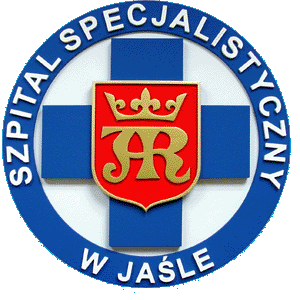 SZPITAL SPECJALISTYCZNY w JAŚLE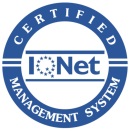 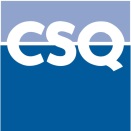 SZPITAL SPECJALISTYCZNY w JAŚLEISO 9001:20089122.SZPI